от 08.07.2019  № 760О признании утратившими силу муниципальных правовых актов ВолгоградаРуководствуясь статьями 7, 39 Устава города-героя Волгограда, администрация ВолгоградаПОСТАНОВЛЯЕТ:1. Признать утратившими силу:1.1. Постановления главы Волгограда:1.1.1. От 20 июня 2008 г. № 1132 «О распределении субсидий».1.1.2. От 19 августа 2008 г. № 1652 «О внесении изменения в постановление главы Волгограда от 20 июня 2008 г. № 1132 «О распределении субсидий».1.1.3. От 18 сентября 2008 г. № 1939 «О внесении изменений в постановление главы Волгограда от 20 июня 2008 г. № 1132 «О распределении субсидий».1.1.4. От 02 сентября 2009 г. № 2185 «О внесении изменений в постановление главы Волгограда от 21 августа 2009 г. № 2061 «О распределении субсидий».1.1.5. От 18 декабря 2009 г. № 3310 «О распределении субсидий».1.1.6. От 06 мая 2010 г. № 980 «О распределении субсидий».1.1.7. От 28 июля 2010 г. № 1843 «О внесении изменений в постановление главы Волгограда от 06 мая 2010 г. № 980 «О распределении субсидий».1.2. Постановления администрации Волгограда:1.2.1. От 29 октября 2010 г. № 2829 «О внесении изменений в постановление главы Волгограда от 06 мая 2010 г. № 980 «О распределении субсидий».1.2.2. От 29 ноября 2010 г. № 3222 «О внесении изменений в постановление главы Волгограда от 06 мая 2010 г. № 980 «О распределении субсидий».1.2.3. От 29 декабря 2010 г. № 3685 «О внесении изменений в постановление главы Волгограда от 06 мая 2010 г. № 980 «О распределении субсидий».1.2.4. От 01 августа 2011 г. № 1964 «О распределении субсидий».1.2.5. От 28 сентября 2011 г. № 2900 «О внесении изменений в постановление администрации Волгограда от 01 августа 2011 г. № 1964 «О распределении субсидий».2. Настоящее постановление вступает в силу со дня его подписания и подлежит опубликованию в установленном порядке.Глава Волгограда                                                                            В.В.Лихачев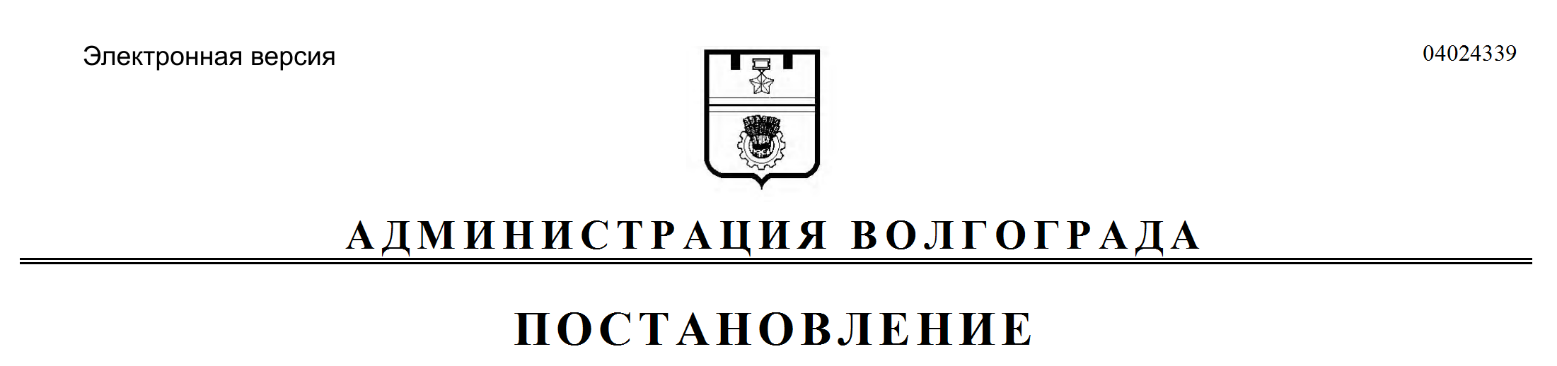 